У  К  Р А  Ї  Н  А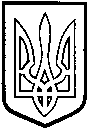 ТОМАШПІЛЬСЬКА РАЙОННА РАДАВ І Н Н И Ц Ь К О Ї  О Б Л А С Т ІРІШЕННЯ №574від 16 січня 2015 року						35 сесія 6 скликанняПро організацію харчування учнів загальноосвітніх навчальних закладів, навчально-виховних комплексів районуВідповідно до пункту 20 частини 1 статті 43, пункту 4 статті 60 Закону України «Про місцеве самоврядування в Україні», статті 5 Закону України «Про охорону дитинства», статті 25 Закону України «Про освіту», статей 33, 35 Закону України «Про дошкільну освіту», статті 22 Закону України «Про загальну середню освіту», постанови Кабінету Міністрів України від 02 лютого 2011 року № 116 «Про затвердження Порядку надання послуг з харчування дітей у дошкільних, учнів у загальноосвітніх та професійно - технічних навчальних закладах, операції з надання яких звільняються від обкладення податком на додану вартість», постанови Кабінету Міністрів України від 22 листопада 2004 року № 1591 «Про затвердження норм харчування у навчальних та-оздоровчих закладах», Порядку організації харчування дітей в навчальних та оздоровчих закладах, затвердженого наказом Міністерства охорони здоров'я України та Міністерства освіти і науки України від 01 червня 2005 року 242/329, зареєстрованого в Міністерстві юстиції України 15 червня 2005 року за № 661/10941, Порядку встановлення плати для батьків за перебування дітей у державних і комунальних дошкільних та інтернатних навчальних закладах, затвердженого наказом Міністерства освіти і науки України від 21 листопада 2002 року за № 667, зареєстрованого в Міністерстві юстиції України 06 грудня 2002 року за № 953/7241, Інструкції з організації харчування дітей у дошкільних навчальних закладах, затвердженої наказом Міністерства освіти і науки України та Міністерства охорони здоров'я України від 17 квітня 2006 року за №298/227, зареєстрованого в Міністерстві юстиції України від 05 травня 2006 року за №523/12397, враховуючи клопотання відділу освіти райдержадміністрації та висновок постійної комісії районної ради з питань бюджету, роботи промисловості, транспорту, зв'язку, енергозбереження, розвитку малого і середнього підприємництва, регуляторної політики та з метою збереження здоров'я дітей, районна рада ВИРІШИЛА:1. Дозволити організувати безоплатне харчування дітей дошкільного підрозділу навчально-виховних комплексів за рахунок коштів місцевого бюджету (загальний фонд):1.1 Дітей дошкільного підрозділу НВК «Вапнярська загальноосвітня школа І-ІІІ ступенів №3 - дошкільний навчальний заклад» з розрахунку 7,00 грн. в день на одну дитину (загальний фонд).	1.2 Дітей дошкільного підрозділу НВК «Вербівська загальноосвітня школа І-ІІ ступенів - дошкільний навчальний заклад» з розрахунку 7,00 грн. в день на одну дитину (загальний фонд).2. Дозволити безоплатне харчування учнів 1-4 класів та пільгових категорій в 2015 році.3. Встановити вартість харчування учнів 1-4 класів та пільгових категорій з розрахунку 5,00 грн. в день на одну дитину (загальний фонд) для шкіл, що знаходяться в селищі міського типу та з розрахунку 3,80 грн. в день на одну дитину (загальний фонд) для шкіл що знаходяться в сільській місцевості.	4. Встановити, що вартість харчування учнів, дітей дошкільних підрозділів загальноосвітніх шкіл району та навчально-виховних комплексів за власні кошти (батьків, спонсорів тощо) включає в себе лише собівартість продуктів харчування. Всі інші затрати, які необхідні для організації харчування учнів за власні кошти, такі як електроенергія, водопостачання, водовідведення тощо, відшкодовувати за рахунок коштів загального фонду бюджету.Відповідальність за організацію харчування учнів, дітей дошкільних підрозділів покласти на керівників навчальних закладів, навчально-виховних комплексів.Відділу освіти райдержадміністрації (Коритчук Д.І.) забезпечити харчування в навчально-виховних комплексах в межах затверджених районним бюджетом коштів на продукти харчування та врахувати п.1, 2, 3 даного рішення при формуванні бюджету на 2015 рік і здійснення видатків в наступних роках.7. Контроль за виконанням даного рішення покласти на постійну комісію районної ради з питань бюджету, роботи промисловості, транспорту, зв'язку, енергозбереження, розвитку малого і середнього підприємництва, регуляторної політики (Чорногуз В.А.).Голова районної ради					Л.Нароган